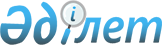 Об утверждении Правил оплаты услуг независимому эксперту за дополнительно поступившие таможенные платежи и налоги в бюджет
					
			Утративший силу
			
			
		
					Постановление Правительства Республики Казахстан от 13 мая 2003 года N 444. Утратило силу постановлением Правительства Республики Казахстан от 25 марта 2011 года № 272      Сноска. Утратило силу постановлением Правительства РК от 25.03.2011 № 272.      В соответствии с Законом  Республики Казахстан от 12 декабря 2002 года "О республиканском бюджете на 2003 год", а также в целях реализации постановления  Правительства Республики Казахстан от 26 декабря 2002 года N 1379 "О реализации Закона Республики Казахстан "О республиканском бюджете на 2003 год" Правительство Республики Казахстан постановляет: 

      1. Утвердить прилагаемые Правила оплаты услуг независимому эксперту за дополнительно поступившие таможенные платежи и налоги в бюджет. 

      2. Агентству таможенного контроля Республики Казахстан обеспечить своевременную оплату услуг независимому эксперту за дополнительно поступившие таможенные платежи и налоги в бюджет. 

      3. Настоящее постановление вступает в силу со дня подписания.       Премьер-Министр 

      Республики Казахстан 

Утверждены         

постановлением Правительства 

Республики Казахстан    

от 13 мая 2003 года N 444  Правила оплаты услуг независимому эксперту за дополнительно 

поступившие таможенные платежи и налоги в бюджет  

1. Общие положения 

      1. Настоящие Правила оплаты услуг независимому эксперту за дополнительно поступившие таможенные платежи и налоги в бюджет (далее - Правила) разработаны в соответствии с Законом  Республики Казахстан от 12 декабря 2002 года "О республиканском бюджете на 2003 год" (далее - Закон), постановлением  Правительства Республики Казахстан от 26 декабря 2002 года N 1379 "О реализации Закона Республики Казахстан "О республиканском бюджете на 2003 год" и постановлением  Правительства Республики Казахстан от 16 июля 2002 года N 782 "Об утверждении Правил проведения независимой экспертизы соответствия таможенной стоимости товаров, импортируемых в Республику Казахстан, их качеству и количеству" и определяют порядок оплаты услуг независимому эксперту (далее - независимый эксперт) за дополнительно поступившие таможенные платежи и налоги в бюджет.  

2. Подготовка и представление документов для 

осуществления расчетов с экспертом 

      2. В соответствии с Правилами проведения независимой экспертизы соответствия таможенной стоимости товаров, импортируемых в Республику Казахстан, их качеству и количеству, утвержденными постановлением  Правительства Республики Казахстан от 16 июля 2002 года N 782, таможенный орган в порядке, установленном уполномоченным органом, ведет учет фактического поступления таможенных платежей и налогов, начисленных в бюджет по результатам независимой экспертизы. 

      3. В целях оплаты услуг независимого эксперта за дополнительно поступившие в бюджет таможенные платежи и налоги по результатам независимой экспертизы, территориальные таможенные органы и представители независимого эксперта оформляют акт сверки фактического поступления дополнительных таможенных платежей и налогов в бюджет по рекомендациям независимого эксперта (далее - акт сверки), по форме, установленной Агентством, в трех экземплярах, которые заверяются печатью и скрепляются подписями руководителей. Первый экземпляр остается в территориальном таможенном органе, второй - передается представителю независимого эксперта, третий - в Агентство. 

      4. Оформление актов сверок производится ежемесячно и представляется не позднее 5-го числа месяца, следующего за отчетным. 

      5. При наличии расхождений по суммам доначисленных таможенных платежей и налогов между данными независимого эксперта и данными, поступившими в республиканский бюджет доначисленных таможенных платежей и налогов, составляется протокол разногласий в произвольной форме с последующим направлением в Агентство для принятия решения. 

      6. Агентство на основании представленных актов сверок осуществляет свод и обобщение сумм дополнительно поступивших таможенных платежей и налогов в бюджет. Независимый эксперт также производит свод и обобщение сумм доначисленных таможенных платежей и налогов на основании данных, представленных его представителями. Агентство и независимый эксперт производят согласование по представленным актам сверок и оформляют сводный акт фактической суммы вознаграждения независимому эксперту (далее - сводный акт) по форме, установленной Агентством, в трех экземплярах, которые заверяются печатью и скрепляются подписями руководителей. Первый экземпляр остается в Агентстве, второй - передается независимому эксперту, третий - в территориальный орган Казначейства.  

3. Порядок проведения расчетов 

      7. Оплата вознаграждения производится на основании сводного акта и заключенного в установленном законодательством порядке договора между Агентством и независимым экспертом в размере 30% (тридцать процентов) от дополнительно поступивших в республиканский бюджет таможенных платежей и налогов от проведения независимой экспертизы соответствия таможенной стоимости товаров, импортируемых в Республику Казахстан, их качеству и количеству, в пределах средств, предусмотренных в республиканском бюджете на 2003 год. 

      8. Порядок проведения расчетов через органы Казначейства осуществляется в соответствии с утвержденными постановлением  Правительства Республики Казахстан от 25 июля 2002 года N 832 Правилами финансовых процедур по исполнению бюджета и ведению форм отчетности (периодической и годовой) для государственных учреждений, содержащихся за счет государственного бюджета. 
					© 2012. РГП на ПХВ «Институт законодательства и правовой информации Республики Казахстан» Министерства юстиции Республики Казахстан
				